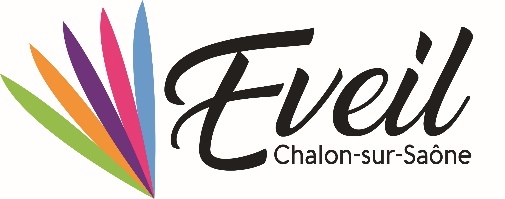 06-68-46-53-20eveilchalon@gmail.comAnnonce offre d’emploi entraineur GAFTemps partielLa structure		L’Eveil de Chalon est une association sportive de loi 1901. Elle accueille au sein de sa structure 6 sections, Eveil de l’enfant, gymnastique artistique masculine et féminine, gymnastique rythmique, tir à l’arc et sport santé. Le club est affilié à la Fédération Sportive et Culturelle de France.Tâches requisesEncadrement sur les groupes compétitions GAF (de débutante à performance)Encadrement sur les groupes loisirs (à partir de 6 ans et/ou ados)Encadrement de l’Eveil de l’enfant (3 à 6 ans) avec l’équipe en placePossibilité de proposer des stages pendant les vacances scolaires Travail en collaboration avec les entraineurs professionnels et bénévolesParticipation à la vie du club (gala, compétitions, tâches administratives en lien avec le Comité Directeur…)Profil recherchéPersonne sérieuse et ponctuelle, dynamique et motivéeCapable de travailler en équipe de professionnels et de bénévolesBon contact avec les parents, gymnastes et responsables de l’associationAvoir l’esprit associatifDiplômes :CQP AAG / BE / BPJEPS / DEJEPS / Licence STAPS (option Entraînement ou motricité) ou diplôme équivalent avec carte pro à jour, AF2/AF3Permis BExpérience :Débutant accepté selon formation et motivationType contrat :CDD 12 moisTemps partiel (1120h annuel environ) Rémunération annualiséeRémunération :Selon Convention Collective Nationale du Sport